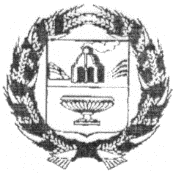 ЗАРИНСКИЙ РАЙОННЫЙ  СОВЕТ  НАРОДНЫХ  ДЕПУТАТОВАЛТАЙСКОГО КРАЯР Е Ш Е Н И Е20.12.2022                                                                                                                № 39г.ЗаринскРуководствуясь ст. 27 Устава муниципального образования Заринский район Алтайского края,  районный Совет народных депутатов РЕШИЛ:1. Утвердить прогнозный план приватизации  имущества муниципального образования Заринский район Алтайского края на 2023 год2. Настоящее решение опубликовать в районной газете «Знамя Ильича» или обнародовать на официальном сайте Администрации Заринского района.3.Настоящее решение вступает в силу со дня его официального опубликования  в районной газете «Знамя Ильича» или обнародования на официальном сайте Администрации Заринского района.4. Контроль за исполнением данного  решения возложить на постоянную комиссию районного Совета народных депутатов по финансам и экономике.Председатель Заринскогорайонного Совета народных депутатов                                                    Л.С. ТурубановаО прогнозном плане приватизации  имущества муниципального образования Заринский район Алтайского края на 2023 год№ п/пНаименование объектаМесто расположения  объектаХарактеристики объектаГод ввода в эксплуатациюКадастровый номер объекта1232561Нежилое зданиеАлтайский край,Заринский район, с. Новодраченино, ул.Юбилейная, 16Здание фельдшерско-акушерского пункта площадь 246.7 кв.м. материал стен кирпич198622:13:110001:3122НежилоезданиеАлтайский край,Заринский район,с. Воскресенка,ул. Новая, д.3Здание детского садаплощадь 1079.8 кв.м. 2 этажа, материал стен кирпич198622:13:030001:1783Нежилое зданиеАлтайский край,Заринский район,с. Новокопылово,ул. Новая, д. 20б.Здание столовой площадь 525,3 кв.м., материал стен кирпич198822:13:120001:3434Нежилое зданиеАлтайский край, Заринский район,с. Афонино,ул. Центральная, 19а.Здание школы площадь 312 кв.м., материал стен - рубленные196122:13:110006:1165Нежилое зданиеАлтайский край, Заринский район,с. Малиновка,ул. Центральная, 1.Здание фельдшерско-акушерского пункта площадь 126.9 кв.м., материал стен из прочих материалов 199322:13:160004:1206Нежилое помещениеАлтайский край город Заринск, Союза Республик улица, д. 21, пом.2, гар. бокс 8 (гараж 8)Гараж, площадь 28 кв.м.-22:66:010103:54377Земельный участокАлтайский край го-род Заринск, Союза Республик улица, д. 21/2, гар. бокс 8Категория земли:- земли населенных пунктов; вид разрешенного использования: - под объекты транспорта-22:66:010103:121